2020 revision and consolidation: Roman numerals and RoundingQ1. Here is a number written in Roman numerals.CXVWrite the number in figures.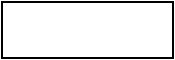 1 markQ2. Complete the table.2 marksQ3. Look at these numbers written in Roman numerals.MCMVII       MMCD       MDCCXLIII     MMDXCircle the largest number.What is the value of the smallest number?2 marksQ4. Here are four digit cards.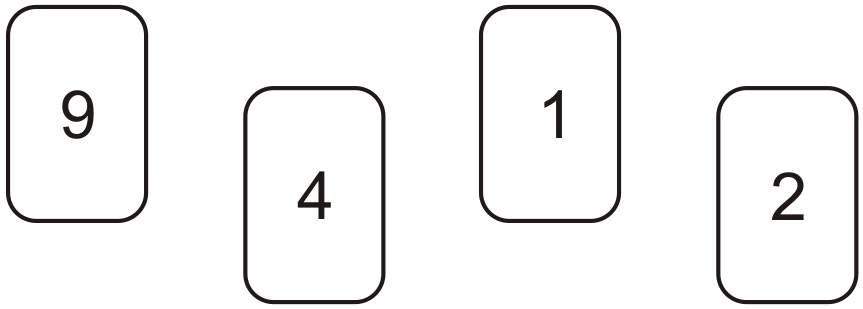 Use each digit card once to make the decimal number nearest to 20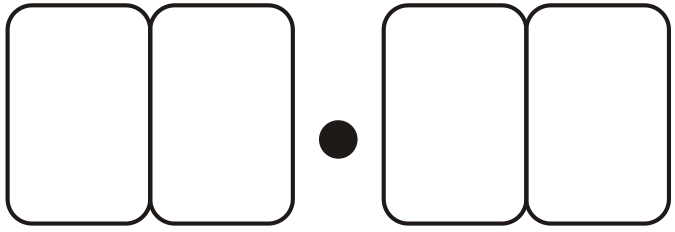 1 markQ5. Here are three supermarket bills.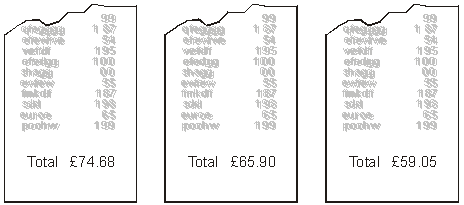 Tom rounds each bill to the nearest £10 and then adds them up.What is the total amount that Tom gets?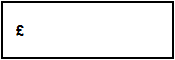 1 markMary adds up the three bills exactly.What is the total difference between her total and Tom’s total?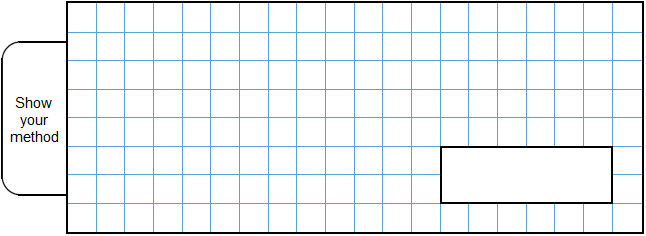 2 marksQ6. Look at these numbers written in Roman numerals.One is not written correctly.Put a cross (✘) on it.MMCM       MCMM       MMMC       MMCC      MCCC1 markQ7. The difference between two numbers is 2When each number is rounded to the nearest hundred, the difference between them is 100Write what the two numbers could be.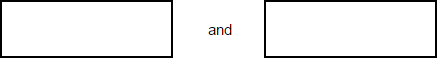 1 markQ8. Round 124,5312 marksQ9. Chen chooses a prime number.He multiplies it by 10 and then rounds it to the nearest hundred.His answer is 400.Write all the possible prime numbers Chen could have chosen.__________________________________2 marksQ10. Runa and Jon each start with the same number.Runa rounds the number to the nearest hundred.Jon rounds the number to the nearest ten. Runa’s answer is double Jon’s answer.Explain how this can be.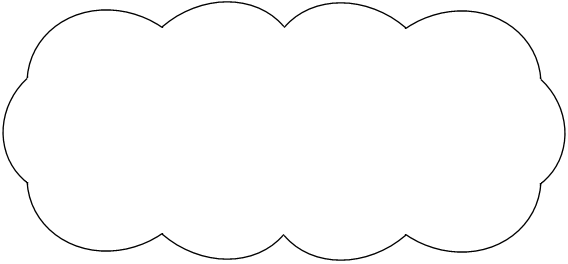 1 markM1.115Commentary: The 2014 national curriculum specifies that pupils should read Roman numerals to 100 (4N3a) and then to 1000 (5N3a).[1]M2. [2]M3.MMDX indicated Do not accept MDCCXLIII117431[2]M4.          19.42[1]M5.          (a)     £2001(b)     Award TWO marks for the correct answer of 37p OR £0.37ORfor finding the correct difference between £199.63 and the answer given for 13aAnswer to (a) must be a multiple of £10 for the award of TWO follow-through marks.If the answer is incorrect, award ONE mark for evidence of appropriate method, eg74.68 + 65.90 + 59.05 = 199.63200 – 199.63OR          for evidence of an appropriate method to find the correct difference between £199.63 and the answer given for (a).Answer need not be obtained for the award of ONE mark.Accept for ONE mark £37p OR 0.37p OR £37 as evidence of appropriate method.Up to 2[3]M6. 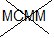 Accept other clear indication[1]M7.          Two numbers with a difference of 2, in the range 48 inclusive to 52 exclusive eg:■        48 AND 50OR■        51.9 AND 49.9ORany pair of numbers that differ from those above by a multiple of 100 and have a difference of 2, eg:■        149 AND 151OR■        648 AND 650 Numbers can be given in either order.U1[1]M8.Award TWO marks for all three numbers correctly rounded:120,000125,000124,500If the answer is incorrect, award ONE mark for any two numbers correctly rounded.Up to 2[2]M9.Gives only the three correct prime numbers in any order, ie:•        37, 41, 432orGives at least two correct prime numbers and
not more than one incorrect number, eg:•        37, 39, 41, 43•        39, 41, 43•        41, 431[2]M10.         Gives a correct explanation with a number x such that 50 ≤ x x as an example, eg:•        53 to the nearest hundred is 100, and to the nearest ten is 50 and 2 × 50 = 100•        If it’s 50 or more but less than 55 it will round to 100 (nearest hundred) and 50          (nearest ten) and 100 is double 50•        0 is 0 to the nearest 100 and 0 to the nearest 10 and twice 0 is 0Accept minimally acceptable explanation, eg:•        51 rounds to 50 and 100•        54  50 and 54  100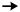 •        50 rounds to 100•        0 rounds to 0Do not accept incomplete or incorrect explanation, eg:•        They used 51•        50 × 2 = 100•        They could use between 50 and 55, which round to 100U1[1]NumberRoman NumeralsLX60LXXVIXCIIIto the nearest 10,000to the nearest 1,000to the nearest 100NumberRoman NumeralsLX60LXXVI761XCIII931